Fenntartható-e még a fenntarthatóság?Tudós-beszélgetés, interaktív kutatói-, és gyermekprogramok.A 2023. június 24-ei esemény témája a fenntarthatóság eszméje és ennek ütközése a valósággal, a beszélgetésen három szakavatott akadémikus professzor egy ökológia iránt nyitott humorista moderálásával járja körül a kérdést. A nyárestét a fantasztikus magyar zongoravirtuóz és zenei kuriózum Szentpéteri Csilla & Band koncertje zárja.A fenntarthatóság eszméje, miszerint a jelen jólléte ne veszélyeztesse a jövő generációkét, már több évtizedre tekint vissza. Ennek ellenére, a most ránk jutó természeti erőforrások többszörösét használjuk fel. Ennek következménye, hogy a rendelkezésünkre álló „készleteket” kimerítjük. Egykor gyakori fajok állományai kihalnak, a globálisan növekvő fogyasztás miatt a javak előállítására felhasznált nyersanyagok kifogyhatnak, romlik a környezet általános állapota, felborulhat a gazdaság, a társadalom és a természet egyensúlya. A helyzet drámai voltát, illetve a megoldások lehetőségeit három hozzáértő segítségével vitatjuk meg egy kötetlen beszélgetés során.ProgramGyermekfoglalkozások és tudományos programok: 15.00-18.00Tudós-beszélgetés 18.00-19.00Bozó László – akadémikusGelencsér András – a Magyar Tudományos Akadémia levelező tagjaBáldi András – a Magyar Tudományos Akadémia levelező tagjaModerátor: Litkai Gergely – újságíróPiknikezésSzentpéteri Csilla & Band koncert 20:30Sajtókapcsolat:Draskóczy Eszter, kommunikációs vezetődraskoczy.eszter@ecolres.huEredeti tartalom: Ökológiai KutatóközpontTovábbította: Helló Sajtó! Üzleti SajtószolgálatEz a sajtóközlemény a következő linken érhető el: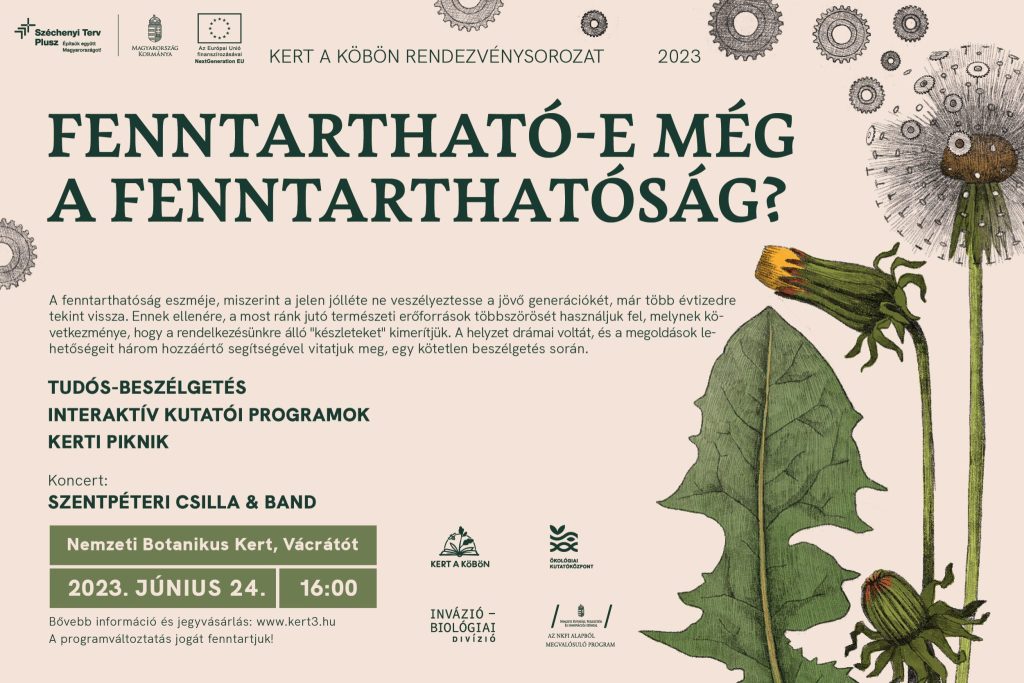 © Ökológiai Kutatóközpont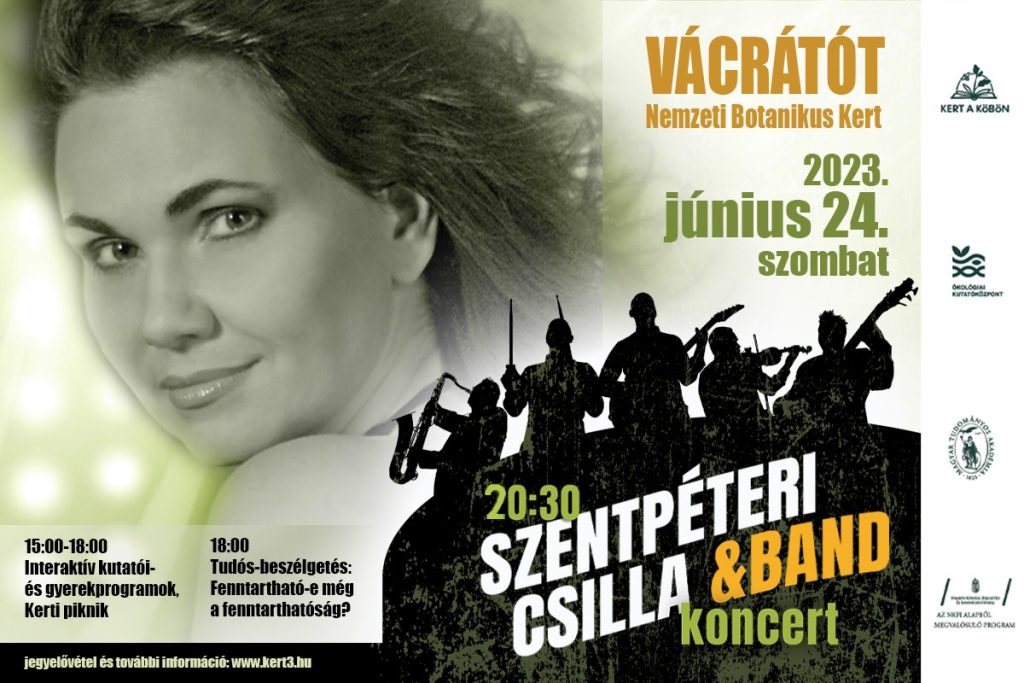 © Ökológiai Kutatóközpont